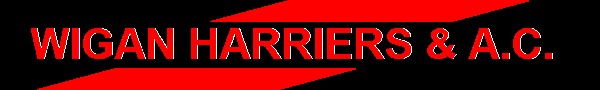 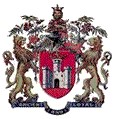 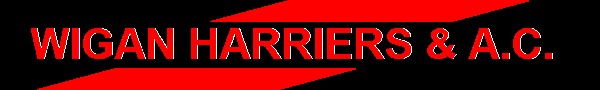 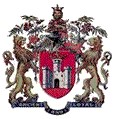 Membership Application – Fees due from 1st January 2021New Member                          or                    Membership Renewal When you become a member of or renew your membership with Wigan Harriers you will automatically be registered as a member of England Athletics. We will provide England Athletics with your personal data which they will use to enable access to an online portal for you (called myAthletics). England Athletics will contact you to invite you to sign into and update your MyAthletics portal (which, amongst other things, allows you to set and amend your privacy settings). If you have any questions about the continuing privacy of your personal data when it is shared with England Athletics, please contact dataprotection@englandathletics.org *All athletes are expected to make themselves available to represent the club, if selected* ATHLETE’S PERSONAL DETAILS    If under 18yrs, all contact numbers and email addresses should be those of a parent, guardian or carer. Title: ________ Forename: _______________________ Surname: _____________________________ Address: ______________________________________________________________________________________________________________________________________ Postcode: -_________________ Tel No: ________________________ Mobile No: ________________________ Gender:    M or F E mail: ____________________________________________________ Date of Birth _____/___/_____  School Year (if applicable) ___________________________      Emergency contact details: -  Name: _____________________________                       Contact Number________________________________  I hereby apply for membership of Wigan Harriers and understand my obligations under the rules of the national governing body, UK Athletics. I agree to abide by the constitution and rules of Wigan Harriers. As far as I am aware, I am fit to take part in strenuous physical activities.  Primary (School Years 3 - 5) £40                    Primary (School Year 6) £43 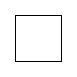  Full Time Students (Year 7 through to University and Track and Field Senior Citizens) £53   Seniors   £63                                               Endurance £41  Endurance (Senior Citizens) £31                   Family Membership (up to 4 members) £125 Second claim members £13                          Existing member who paid full price for 2020 season £20  Please indicate payment method:  Page 1 (please complete page 2 taking note of the declaration) Medical Information Please detail below any important medical information that our coaches should be aware of (e.g. epilepsy, asthma, diabetes) Disability Do you consider yourself to have a disability?    Yes                           No                   If Yes, what is the nature of your disability? Please detail below any important medical information that our coaches should be aware of. Information for Athletes/Carers Wigan Harriers Primary cannot accept any child under the age of eight years of age. Children attending Primary Group must be accompanied by a responsible adult. Wigan Harriers coaches reserve the right to refuse to coach if this is ignored. Wigan Harriers coaches and volunteers are not under any liability in respect of personal injury, loss or damage to property. Wigan Harriers expects athletes to be available for competition, should the opportunity arise.  Wigan Harriers expects athletes to take out club membership, renewable on 1st January each year.  Membership Agreement (If athlete is under 18 parent/carer will be undertaking agreement on behalf of the athlete) By returning this completed form, the athlete is agreeing to join the Wigan and District Harriers & AC and to take part in activities of the club and, if selected I will represent the Club in competition.   I am willing to abide by the code of conduct for athletes. I agree to represent the club in competition, if selected. I understand I must wear a club vest at competitions where I am representing the club. Declaration: I confirm that I am eligible to compete under UK Athletic rules. I accept that details contained within this form will be held on computer and/or a database by Wigan and District Harriers & AC I agree to these details being passed to the North of England Athletic Association and/or England Athletics for retention on their computer for membership purposes. Signed__________________________________                   Date__________________________ To be signed by a parent/guardian or carer if under 18 years of age. Page 2 Paid Cash £ Paid Chq £               No. EA No. 